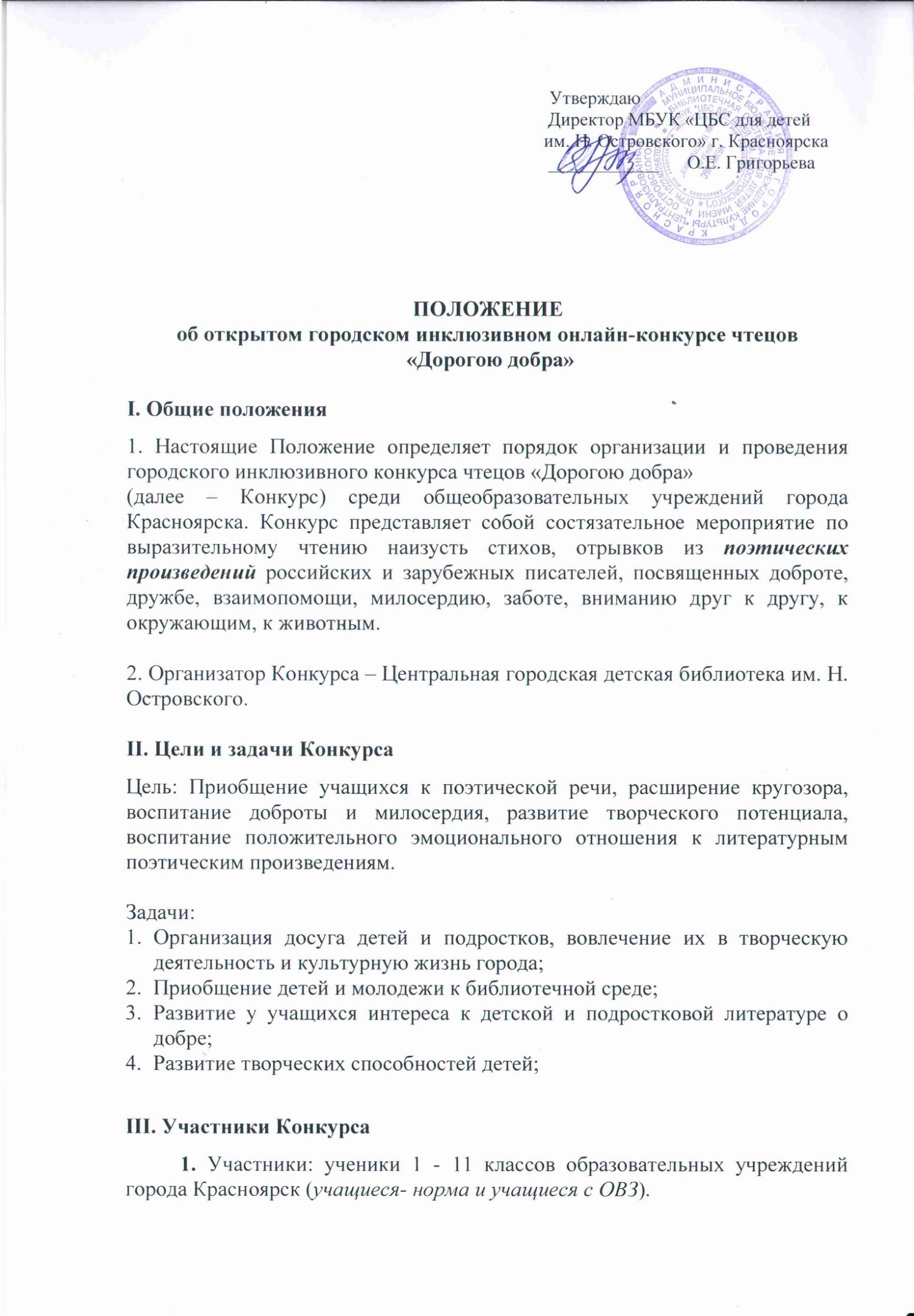 2.  Возрастные группы Конкурса:1 - 4 классы (младшая группа);5 - 8 классы (средняя группа);9 - 11 классы (старшая группа).IV. Порядок проведения КонкурсаКонкурс проводится в онлайн формате в 2 этапа: районный этап (отборочный) и городской (финал).Участие в Конкурсе определяется согласно поданной заявке от родителя или педагога. Чтобы принять участие в онлайн-конкурсе, нужно подать заявку по установленной форме  на сайте http://ostrovlib.ru не позднее 10 января  2021 года, записать отрывок из выбранного произведения на камеру телефона или видеокамеру, сохранить его в формате MP4, подписать ОБЯЗАТЕЛЬНО  ФИО участника   и прислать на почту konkurs-ostrovskogo@yandex.ru   не позднее 20 января  2021 года. V. Содержание и порядок проведения Конкурса1. На отборочный районный  этап проходят учащиеся общеобразовательных учреждений (не более трех человек в каждой возрастной группе). Школа, на свое усмотрение, выбирает конкурсантов среди учащихся с нормой развития и учащихся с ОВЗ. 2. На всех этапах Конкурса участники исполняют одно произведение -  стихи, отрывки из поэтических произведений российских и зарубежных писателей, посвященных доброте, дружбе, взаимопомощи, милосердию, заботе, вниманию друг к другу, к окружающим, к животным по своему выбору. Исполняемое произведение должно быть выучено наизусть.3. Продолжительность выступления каждого Участника – не более трёх минут.Перед выступлением чтец должен назвать свои фамилию и имя, автора и название произведения. Во время выступления могут быть использованы сценические костюмы, музыкальное сопровождение, декорации.Победители определяются в каждой возрастной категории.Участники, занявшие I, II и III места в своей возрастной группе на отборочном  (районном) этапе автоматически выходят в финал конкурса с тем же самым произведением и продолжают борьбу в городском ( финальном) этапе.VI. Индивидуальные требования к участникам и критерии оценки         Индивидуальные требования к участникамсоответствие репертуара возрасту и индивидуальности исполнителя;понимание исполнителем эмоциональных и смысловых основ произведения, заложенных автором;осознание особенностей стиля и языка автора;умение донести мысль автора и собственную концепцию текста до слушателей, умение убедить слушателей;личностная мотивировка выбора текста;естественность исполнения;орфоэпическая и интонационная грамотность речи;соблюдение регламента.       Критерии оценкиВыступление конкурсантов оценивается по десятибалльной шкале по основным критериям:• соответствие произведения тематике конкурса; • соответствие исполняемого материала возрасту и индивидуальности конкурсанта; • исполнительское мастерство: артистизм, свобода звучания голоса, соблюдение средств выразительного чтения для реализации художественного замысла автора (логическое ударение, интонация, темп, эмоциональная окраска речи, определяющая характер); Использование выразительных средств театра ( жесты, мимика, позы, движения)• сценическая культура (одежда, манера, собранность).Бонусный балл (1) может быть выставлен за оригинальность подхода к раскрытию темы произведения.VII. Подведение итогов и награждение Состав жюри определяется организаторами Конкурса.Решение жюри оформляется протоколом и не подлежит пересмотру.Итоги Конкурса подводятся 1 февраля 2021 года. Результаты публикуются в день подведения итогов  в группе VK https://vk.com/ostrov_lib Итоги подводятся по трём возрастным категориям: 1 - 4 классы, 5 - 8 классы и 9 - 11 классы. В результате конкурсного испытания жюри определяет одного победителя и двух призёров в каждой возрастной категории среди детей-норма и одного победителя и двух призёров в каждой возрастной категории среди детей с ОВЗ.  Весь наградной материал будет выслан  на e-mail родителя или руководителя, который был указан в заявке на конкурс до 15 февраля 2021года.Все участники конкурса получают сертификаты участника; Победители и призеры награждаются дипломами I, II и III степени;Руководители победителей и призеров награждаются благодарственными письмами.                                         Участие в Конкурсе определяется согласно заявке от образовательного учреждения. Заявки на участие принимаются в электронном виде на сайте библиотеки Н. Островского  http://ostrovlib.ru до 10 января 2021 года.Убедительная просьба для своевременной подготовки наградного материала заявку и видео для конкурса отправлять согласно положению и в четко прописанные сроки.Организационный взнос с участников не взимается.Координаторы мероприятия Салей Светлана Владимировна и Сойнова Мария Владимировна Т.227-03-70Электронный адрес konkurs-ostrovskogo@yandex.ru